О внесении изменений в решение Собрания депутатов Комсомольского сельского поселения Комсомольского района Чувашской Республики от 28.08.2015 г. № 1/157 «Об утверждении Порядка проведения конкурса по отбору кандидатур на должность главы Комсомольского сельского поселения Комсомольского района Чувашской Республики»В соответствии с частью 2.1 статьи 36 Федерального закона от 6 октября 2003 г. № 131-ФЗ «Об общих принципах организации местного самоуправления в Российской Федерации», частью 2.2 статьи 31 Закона Чувашской Республики от 18 октября 2004 г. № 19 «Об организации местного самоуправления в Чувашской Республике», Уставом Комсомольского сельского поселения Комсомольского района Чувашской Республики, Собрание депутатов Комсомольского сельского поселения Комсомольского района решило:1. Внести в Порядок проведения конкурса по отбору кандидатур на должность главы Комсомольского сельского поселения Комсомольского района, утвержденный решением Собрания депутатов Комсомольского сельского поселения Комсомольского района Чувашской Республики от 28.08.2015г. №1/157 следующие изменения:Пункт 16 дополнить подпунктом 5 следующего содержания:       5) наличие гражданства (подданства) иностранного государства либо вида на жительство или иного документа, подтверждающего право на постоянное проживание гражданина на территории иностранного государства, если иное не предусмотрено международным договором Российской Федерации».2. Настоящее решение вступает в силу со дня официального опубликования.Председатель Собрания депутатовКомсомольского сельского поселения                                                В.В. Кополухин                                                                                                                       ЧĂВАШ РЕСПУБЛИКИКОМСОМОЛЬСКИ РАЙОНĔ  КОМСОМОЛЬСКИ ЯЛ ПОСЕЛЕНИЙĚН ДЕПУТАТСЕН ПУХĂВĚ ЙЫШĂНУ                      11.08.2022 г.  № 2/69Комсомольски  ялě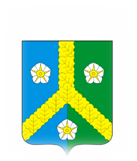 ЧĂВАШ РЕСПУБЛИКИКОМСОМОЛЬСКИ РАЙОНĔ  КОМСОМОЛЬСКИ ЯЛ ПОСЕЛЕНИЙĚН ДЕПУТАТСЕН ПУХĂВĚ ЙЫШĂНУ                      11.08.2022 г.  № 2/69Комсомольски  ялěЧУВАШСКАЯ РЕСПУБЛИКАКОМСОМОЛЬСКИЙ РАЙОНСОБРАНИЕ ДЕПУТАТОВ КОМСОМОЛЬСКОГО  СЕЛЬСКОГО  ПОСЕЛЕНИЯ РЕШЕНИЕ                   11.08.2022 г.  № 2/69село Комсомольское